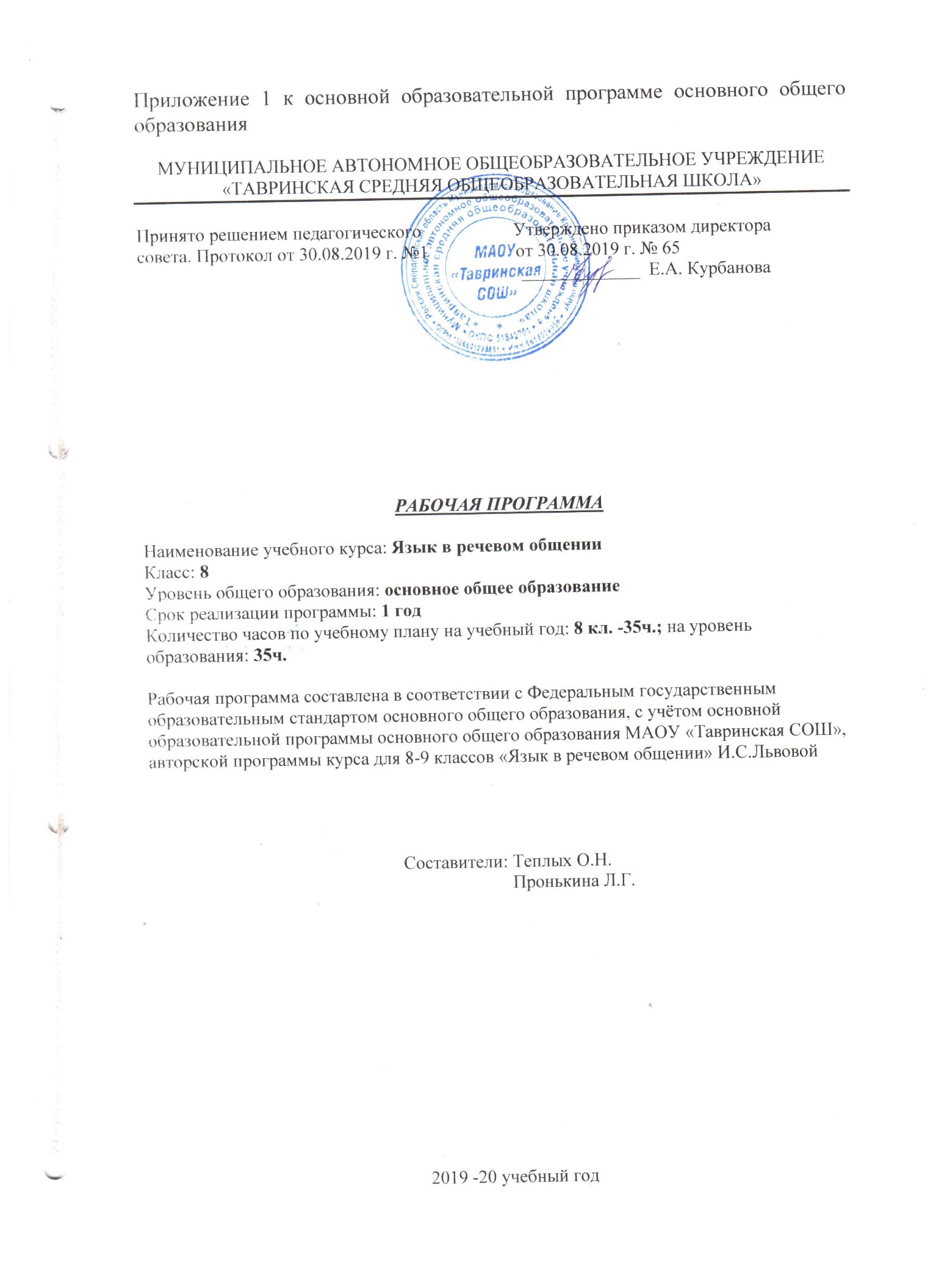                     Рабочая программа составлена на основе авторской программы курса для 8-9 классов "Язык в речевом общении" (автор-составитель: С. И. Львова) и рассчитана на 70 часов (1 час в неделю).Основное назначение программы «Язык в речевом общении» - это углубленное изучение языковых средств, с помощью которых можно наиболее точно и правильно передавать смысл устного или письменного высказывания в разных ситуациях общения.Цели изучения курса1. Воспитание любви к русскому языку; сознательного отношения к языку как к духовной ценности, средству общения и получения знаний в различных сферах человеческой деятельности.Развитие речевой и мыслительной деятельности, коммуникативных умений и навыков, обеспечивающих владение русским литературным языком в разных сферах и ситуациях общения; готовности и способности к речевому взаимодействию и взаимопониманию, потребности в речевом самосовершенствовании.Освоение знаний о русском языке, его функционировании в различных сферах и ситуациях общения; обогащение словарного запаса и расширение круга используемых грамматических средств.Формирование умений опознавать, анализировать, классифицировать языковые факты, оценивать их с точки зрения нормативности, соответствия в сфере и ситуации общения; осуществлять информационный поиск, извлекать и преобразовывать необходимую информацию.Применение знаний и умений в жизни.Общая характеристика курсаПрограмма нацеливает на более углубленное изучение возможностей русского языка точно и правильно передавать смысл устного или письменного высказывания в разных ситуациях общения. В связи с этим основное внимание на занятиях данного курса уделяется формированию системы коммуникативных умений и навыков, которые дают возможность овладеть секретами эффективного общения. Школьники учатся осознанному выбору и организации языковых средств для достижения коммуникативного совершенства речевого высказывания.Особенностью данного курса является его нацеленность на совершенствование основных видов речевой деятельности в их единстве и взаимосвязи: на развитие способности осознанно воспринимать звучащую речь (умение слушать) и печатное слово (умение читать); грамотно, точно, логически стройно, выразительно передавать в устной и письменной форме собственные мысли, учитывая условия общения (умения говорить и писать).Важное направление работы связано с развитием и совершенствованием навыков самоконтроля, потребности учащихся обращаться к разным видам лингвистических словарей и к разнообразной справочной литературе для определения языковой нормы, связанной с употреблением в речи того или иного языкового явления. Формы организации работы учащихся носят деятельностный характер, что обусловлено стремлением научить школьников эффективному речевому поведению, сформировать навыки речевого самоконтроля, подготовить к сдаче устной части ОГЭ.Свободное и умелое использование средств языка в речи требует от человека не только хорошего знания лингвистических законов, владения основными коммуникативными умениями, но и соблюдения правил речевого поведения. Вот почему программа уделяем большое внимание развитию навыков использования правил русского речевого этикета.Рабочая программа основного общего образования по курсу «Язык в речевом общении» имеет практическую направленность и реализуется в части, формируемой участниками образовательного процесса Учебного плана в объеме 70 часов (1 час в неделю в 8-9 классах).1. Планируемые результаты освоения учебного курсаЛичностные результаты:- понимание русского языка как одной из основных национально-культурных ценностей русского народа; определяющей роли родного языка в развитии интеллектуальных, творческих способностей и моральных качеств личности; его значения в процессе получения школьного Образования;- осознание эстетической ценности русского языка; уважительное отношение к родному языку, гордость за него; потребность сохранить чистоту русского языка как явления национальной культуры; стремление к речевому самосовершенствованию;- достаточный объем словарного запаса и усвоенных грамматических средств для свободного выражения мыслей и чувств в процессе речевого общения: способность к самооценке на основе наблюдения за собственной речью.Метапредметные результаты:1) владение всеми видами речевой деятельности:- адекватное понимание информации устного и письменного сообщения;- владение разными видами чтения;- адекватное восприятие на слух текстов разных стилей и жанров;- способность извлекать информацию из разных источников, включая средства массовой информации, компакт-диски учебного назначения, ресурсы Интернета; умение свободно пользоваться словарями различных типов, справочной литературой;- овладение приемами отбора и систематизации материала на определенную тему; умение вести самостоятельный поиск информации, ее анализ и отбор;- умение сопоставлять и сравнивать речевые высказывания с точки зрения их содержания, стилистических особенностей и использованных языковых средств;- способность определять цели предстоящей учебной деятельности (индивидуальной и коллективной), последовательность действий, а также оценивать достигнутые результаты и адекватно формулировать их в устной и письменной форме;- умение воспроизводить прослушанный или прочитанный текст с разной степенью свернутости;- умение создавать устные и письменные тексты разных типов, стилей речи и жанров с учетом замысла, адресата и ситуации общения;- способность свободно, правильно излагать свои мысли в устной и письменной форме;- владение разными видами монолога и диалога; соблюдение в практике речевого общения основных орфоэпических, лексических, грамматических, стилистических норм современного русского литературного языка; соблюдение основных правил орфографии и пунктуации в процессе письменного общения;- способность участвовать в речевом общении, соблюдая нормы речевого этикета;- способность оценивать свою речь с точки зрения ее содержания, языкового оформления; умение находить грамматические и речевые ошибки, недочеты, исправлять их; умение совершенствовать и редактировать собственные тексты;- умение выступать перед аудиторией сверстников с небольшими сообщениями, докладами;2) применение приобретенных знаний, умений и навыков в повседневной жизни; способность использовать родной язык как средство получения знаний по другим учебным предметам, применять полученные знания, умения и навыки анализа языковых явлений на межпредметном уровне (на уроках иностранного языка, литературы и др.);3) коммуникативно-целесообразное взаимодействие с окружающими людьми в процессе речевого общения, совместного выполнения какой-либо задачи, участия в спорах, обсуждениях; овладение национально-культурными нормами речевого поведения в различных ситуациях формального и неформального межличностного и межкультурного общения.Предметные результаты:- представление об основных функциях языка, о роли русского языка как национального языка русского народа, как государственного языка Российской Федерации и языка межнационального общения, о связи языка и культуры народа, о роли родного языка в жизни человека и общества;- понимание места родного языка в системе гуманитарных наук и его роли в образовании в целом;- усвоение основ научных знаний о родном языке; понимание взаимосвязи его уровней и единиц;- освоение базовых понятий лингвистики: лингвистика и ее основные разделы; язык и речь, речевое общение, речь устная и письменная; монолог, диалог и их виды; ситуация речевого общения; разговорная речь, научный, публицистический, официально-деловой стили, язык художественной литературы; жанры научного, публицистического, официально-делового стилей и разговорной речи; функционально-смысловые типы речи (повествование, описание, рассуждение); текст, типы текста; основные единицы языка, их признаки и особенности употребления в речи;- овладение основными стилистическими ресурсами лексики и фразеологии русского языка, основными нормами русского литературного языка (орфоэпическими, лексическими, грамматическими, орфографическими, пунктуационными), нормами речевого этикета; использование их в своей речевой практике при создании устных и письменных высказываний;- распознавание и анализ основных единиц языка, грамматических категорий языка, уместное употребление языковых единиц адекватно ситуации речевого общения;- проведение различных видов анализа слова (фонетического, морфемного, словообразовательного, лексического, морфологического), синтаксического анализа словосочетания и предложения, многоаспектного анализа с точки зрения его основных признаков и структуры, принадлежности к определенным функциональным разновидностям языка, особенностей языкового оформления, использования выразительных средств языка;- понимание коммуникативно-эстетических возможностей лексической и грамматической синонимии и использование их в собственной речевой практике;- осознание эстетической функции родного языка, способность оценивать эстетическую сторону речевого высказывания при анализе текстов художественной литературы.2. Содержание курса3. Тематическое планирование 8 класс№8 класс (35 часов)1Язык как средство общенияЯзык, его основные единицы.Гипотезы происхождения языка. Вопрос об искусственных языках.Преимущества языка сравнительно с неязыковыми средствами общения (жесты, сигналы, коды, символы и т.п.), способы общения животных.2Речевое общениеРечевое общение, единство двух его сторон (передача и восприятие смысла). Формы общения (устные и письменные).Ситуация речевого общения и ее основные компоненты: участники (адресант и адресат), обстоятельства речевого общения, личное и неличное, официальное и неофициальное, подготовленное и спонтанное общение. Владение нормами речевого поведения в типичных ситуациях общения.Условия речевого общения: наличие мотива и цели общения, предметы речи, участников общения, наличие у собеседников общих знаний о мире, социокультурных нормах и стереотипах речевого поведения. Успешность речевого общения как достижение прогнозируемого результата.Причины коммуникативных неудач и пути их преодоления. Выбор речевой тактики и языковых средств, адекватных характеру речевой ситуации.3Речевой этикетРечевой этикет как правила речевого общения. Культура поведения, культура речи и речевой этикет.Речевая ситуация и употребление этикетных формул обращения, приветствия, прощания, извинения, просьбы, благодарности, поздравления, приглашения и др.Жесты и мимика; использование их в общении.4Роль орфоэпии и интонации в устном общенииОсобенности устной речи: использование средств звучащей речи (темп, тембр, громкость голоса, интонация), жестов и мимики; ориентация на собеседника, на слуховое и зрительное восприятие речи, возможность учитывать немедленную реакцию слушателя. Повторы, прерывистость речи – типичные свойства устного высказывания. Диалог и монолог как разновидности устной речи. Формы устных высказываний и использование их в разных ситуациях общения: устный рассказ, выступление перед аудиторией, сообщение, доклад, ответ (краткий и развернутый) на уроке; дружеская беседа, диспут, дискуссия и т.д. Основные требования к содержанию и языковому оформлению устного высказывания.Основные речевые правила общения посредством телефона, в том числе мобильного.Роль орфоэпии в устном общении между людьми.Основные нормы современного литературного произношения: произношение безударных гласных звуков, некоторых согласных, сочетание согласных. Произношение некоторых грамматических форм. Особенности произношения иноязычных слов, а также русских имен, отчеств.Ударение; его смыслоразличительная роль. Нормы словесного ударения в современном русском языке.Отклонения от произносительных норм и их причины. Допустимые варианты произношения и ударения в современном русском литературном языке. Исторические изменения в произношении и ударении.Орфоэпические словари и справочники; работа с ними.Интонация, ее основные элементы (логическое ударение, пауза, мелодика, темп и тон речи). Смыслоразличительная роль каждого элемента интонации. Этикетная функция интонации в речевом общении.Взаимодействие интонации со смысловой, грамматической и пунктуационной сторонами речи. Интонация и орфография.№Название темыЯзык как средство общенияЯзык как средство общения1Язык, его основные единицы2Преимущества языка сравнительно с неязыковыми средствами общения3Комплексный анализ текстаРечевое общениеРечевое общение4Ситуация речевого общения и её основные компоненты5Условия речевого общения. Успешность речевого общения как достижение прогнозируемого результатаРечевой этикетРечевой этикет6Речевой этикет как правила речевого общения7Речевая ситуация и употребление этикетных формул обращения, приветствия, прощания, извинения, просьбы, благодарности, поздравления, приглашения и др.8Жесты и мимика; использование их в общенииРоль орфоэпии и интонации в устном общенииРоль орфоэпии и интонации в устном общении9Особенности устной речи: использование средств звучащей речи (темп, тембр, громкость голоса, интонация), жестов и мимики10Ориентация на собеседника, на слуховое и зрительное восприятие речи, возможность учитывать немедленную реакцию слушателя – особенности устной речи11Повторы, прерывистость речи - типичные свойства устного высказывания12Выразительное чтение текста научно-популярного характера13Выразительное чтение текста научно-популярного характера14Диалог и монолог как разновидности устной речи15Формы устных высказываний и использование их в разных ситуациях общения: устный рассказ16Выступление перед аудиторией17Зачетная работа за 1 полугодие18Краткий и развернутый ответ на уроке, сообщение, доклад19Дружеская беседа, диспут, дискуссия20Работа с КИМ устной части ОГЭ 21Творческий практикум. Диспут на морально-этическую тему22Основные требования к содержанию и языковому оформлению устного высказывания23Основные речевые правила общения посредством телефона24Роль орфоэпии в устном общении между людьми25Основные нормы современного литературного произношения26Особенности произношения иноязычных слов, а также русских имен и отчеств27Монологическое высказывание по картинке28Ударение; его смыслоразличительная роль29Нормы словесного ударения в современном русском языке30Отклонения от произносительных норм и их причины31Условный диалог32Интонация, её основные элементы (логическое ударение, пауза, мелодика, темп и тон речи). Интонация и орфография33Работа со словарями и справочниками34Зачетная работа в форме устной части ОГЭ35Итоговое занятие